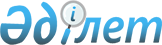 О мерах по реализации законов Республики Казахстан от 30 декабря 2021 года "Об ответственном обращении с животными", "О внесении изменений и дополнений в некоторые законодательные акты Республики Казахстан по вопросам ответственного обращения с животными" и "О внесении изменений и дополнений в Кодекс Республики Казахстан об административных правонарушениях по вопросам ответственного обращения с животными"Распоряжение Премьер-Министра Республики Казахстан от 4 марта 2022 года № 45-р
      1. Утвердить прилагаемый перечень правовых актов, принятие которых необходимо в целях реализации законов Республики Казахстан от 30 декабря 2021 года "Об ответственном обращении с животными", "О внесении изменений и дополнений в некоторые законодательные акты Республики Казахстан по вопросам ответственного обращения с животными" и "О внесении изменений и дополнений в Кодекс Республики Казахстан об административных правонарушениях по вопросам ответственного обращения с животными" (далее – перечень).
      2. Государственным органам Республики Казахстан:
      1) разработать и в установленном законодательством Республики Казахстан порядке внести на утверждение в Правительство Республики Казахстан проект правового акта согласно перечню;
      2) принять в установленном законодательством Республики Казахстан порядке соответствующие ведомственные правовые акты согласно перечню и ежемесячно, не позднее 10 числа следующего месяца, информировать Министерство экологии, геологии и природных ресурсов Республики Казахстан о принятых мерах.
      3. Министерству экологии, геологии и природных ресурсов Республики Казахстан обобщать представленную информацию по итогам квартала и не позднее 20 числа месяца следующего квартала информировать Правительство Республики Казахстан о принятых мерах. Перечень
правовых актов, принятие которых необходимо в целях реализации законов Республики Казахстан от 30 декабря 2021 года "Об ответственном обращении с животными", "О внесении изменений и дополнений в некоторые законодательные акты Республики Казахстан по вопросам ответственного обращения с животными" и "О внесении изменений и дополнений в Кодекс Республики Казахстан об административных правонарушениях по вопросам ответственного обращения с животными"
      Примечание: расшифровка аббревиатур:
      МИОР – Министерство информации и общественного развития Республики Казахстан; 
      МСХ – Министерство сельского хозяйства Республики Казахстан;
      МИО – местные исполнительные органы;
      МЭГПР – Министерство экологии, геологии и природных ресурсов Республики Казахстан.
					© 2012. РГП на ПХВ «Институт законодательства и правовой информации Республики Казахстан» Министерства юстиции Республики Казахстан
				
      Премьер-Министр 

А. Смаилов
Утвержден
распоряжением Премьер-Министра
Республики Казахстан
от 4 марта 2022 года № 45-р
№ п/п

Наименование
правового акта

Форма акта

Государственный орган, ответственный за исполнение

Срок исполнения

Лицо, ответственное за качественную, своевременную разработку и внесение правовых актов

1

2

3

4

5

6

1. 
О внесении изменений и дополнений в постановление Правительства Республики Казахстан от 5 июля 2019 года № 479 "О мерах по реализации Указа Президента Республики Казахстан от 17 июня 2019 года № 17 "О мерах по дальнейшему совершенствованию системы государственного управления Республики Казахстан"
постановлениеПравительстваРеспублики Казахстан
МЭГПР
февраль
2022 года
февраль
2022 года
Шалабекова А.Л.
Шалабекова А.Л.
2. 
Об утверждении правил содержания животных в приютах для животных, зоологических гостиницах, пунктах временного содержания животных, реабилитационных центрах для животных, зоологических питомниках, контактных зоопарках, передвижных зверинцах
приказ Министра экологии, геологии и природных ресурсов Республики Казахстан
МЭГПР
март
2022 года
март
2022 года
Шалабекова А.Л.
Шалабекова А.Л.
3. 
Об утверждении правил использования животных в культурно-зрелищных целях и их содержания
приказ Министра экологии, геологии и природных ресурсов Республики Казахстан
МЭГПР
март
2022 года
март
2022 года
Шалабекова А.Л.
Шалабекова А.Л.
4. 
Об утверждении правил обращения с дикими животными в неволе и (или) полувольных условиях, возврат которых в среду их обитания невозможен
приказ Министра экологии, геологии и природных ресурсов Республики Казахстан
МЭГПР
март
2022 года
март
2022 года
Шалабекова А.Л.
Шалабекова А.Л.
5. 
Об утверждении типовых правил отлова, временного содержания и умерщвления животных
приказ Министра экологии, геологии и природных ресурсов Республики Казахстан
МЭГПР
март
2022 года
март
2022 года
Шалабекова А.Л.
Шалабекова А.Л.
6. 
Об утверждении правил деятельности приютов для животных
приказ Министра экологии, геологии и природных ресурсов Республики Казахстан
МЭГПР
март
2022 года
март
2022 года
Шалабекова А.Л.
Шалабекова А.Л.
7. 
Об утверждении правил учета приютов для животных
приказ Министра экологии, геологии и природных ресурсов Республики Казахстан
МЭГПР
март
2022 года
март
2022 года
Шалабекова А.Л.
Шалабекова А.Л.
8. 
Об утверждении правил перевозки животных
приказ Министра экологии, геологии и природных ресурсов Республики Казахстан
МЭГПР, МСХ
март
2022 года
март
2022 года
Шалабекова А.Л.,
Курманов Р.Ж.
Шалабекова А.Л.,
Курманов Р.Ж.
9. 
Об утверждении правил учета домашних животных и перечня домашних животных, подлежащих учету
приказ Министра экологии, геологии и природных ресурсов Республики Казахстан
МЭГПР,
МСХ
март
2022 года
март
2022 года
Шалабекова А.Л.,
Курманов Р.Ж.
Шалабекова А.Л.,
Курманов Р.Ж.
10. 
Об утверждении перечня животных, запрещенных к содержанию в жилищах
приказ Министра экологии, геологии и природных ресурсов Республики Казахстан
МЭГПР
март
2022 года
март
2022 года
Шалабекова А.Л.
Шалабекова А.Л.
11. 
Об утверждении перечня домашних животных, требующих особой ответственности владельца животного
приказ Министра экологии, геологии и природных ресурсов Республики Казахстан
МЭГПР
март
2022 года
март
2022 года
Шалабекова А.Л.
Шалабекова А.Л.
12. 
Об утверждении типовых правил содержания и выгула домашних животных
приказ Министра экологии, геологии и природных ресурсов Республики Казахстан
МЭГПР
март
2022 года
март
2022 года
Шалабекова А.Л.
Шалабекова А.Л.
13. 
Об утверждении правил проведения общественного контроля в области ответственного обращения с животными, а также выдачи физическим лицам удостоверений общественных инспекторов в области ответственного обращения с животными
приказ Министра экологии, геологии и природных ресурсов Республики Казахстан
МЭГПР,
МИОР
март
2022 года
март
2022 года
Шалабекова А.Л.,
Шайназарова А.Б.
Шалабекова А.Л.,
Шайназарова А.Б.
14. 
Об утверждении правил вакцинации и стерилизации бродячих животных
приказ Министра экологии, геологии и природных ресурсов Республики Казахстан
МЭГПР,
МСХ
март
2022 года
март
2022 года
Шалабекова А.Л.,
Курманов Р.Ж.
Шалабекова А.Л.,
Курманов Р.Ж.
15. 
Об утверждении перечня животных, используемых для кормления других животных, содержащихся в неволе и (или) полувольных условиях
приказ Министра экологии, геологии и природных ресурсов Республики Казахстан
МЭГПР
март
2022 года
март
2022 года
Шалабекова А.Л.
Шалабекова А.Л.
16. 
Об утверждении правил содержания и выгула домашних животных, правил отлова, временного содержания и умерщвления животных
решения маслихатов области, города республиканского значения и столицы, района (города областного значения)
МИО области, города республиканского значения и столицы, района (города областного значения)
май
2022 года
май
2022 года
курирующие заместители акимов области, города республиканского значения и столицы, района (города областного значения)
курирующие заместители акимов области, города республиканского значения и столицы, района (города областного значения)